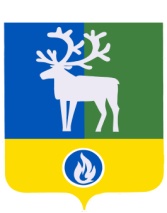 БЕЛОЯРСКИЙ РАЙОНХАНТЫ-МАНСИЙСКИЙ АВТОНОМНЫЙ ОКРУГ – ЮГРААДМИНИСТРАЦИЯ БЕЛОЯРСКОГО РАЙОНАКОМИТЕТ ПО ФИНАНСАМ И НАЛОГОВОЙ ПОЛИТИКЕ АДМИНИСТРАЦИИ БЕЛОЯРСКОГО РАЙОНА		ПРОЕКТРАСПОРЯЖЕНИЕ                      От   ноября 2018 года                                                                                              № О внесении изменений в приложение к распоряжению Комитета по финансам и налоговой политике администрации Белоярского района от 30 декабря 2015 года № 16-рВ целях уточнения перечня целей (направлений расходования) субсидий на иные цели, не связанные с финансовым обеспечением выполнения бюджетными и автономными учреждениями Белоярского района и поселений в границах Белоярского района муниципального задания на оказание муниципальных услуг (выполнение работ):    1. Приложение к распоряжению Комитета по финансам и налоговой политике администрации Белоярского района от 30 декабря 2015 года № 16-р «Об утверждении перечня целей (направлений расходования) субсидий на иные цели, не связанные с финансовым обеспечением выполнения бюджетными и автономными учреждениями Белоярского района и поселений в границах Белоярского района муниципального задания на оказание муниципальных услуг (выполнение работ)» дополнить строкой 26 следующего содержания:«	                                                                                                                                   ».	2.   Настоящее распоряжение вступает в силу с момента подписания.	3. Контроль за исполнением распоряжения возложить на заместителя председателя Комитета по финансам и налоговой политике администрации Белоярского района, по бюджету Ахметчину Н.Н.Заместитель председателя Комитета по финансам и налоговой политике 	            Т.М.Азановаадминистрации Белоярского района по доходам	25		     26Проектно-изыскательские работы «Бальнеологического корпуса базы спорта и отдыха «Северянка»